招标信息表招标信息表招标信息表招标信息表招标信息表注：标识为红色的字段为数字签名的内容！注：标识为红色的字段为数字签名的内容！注：标识为红色的字段为数字签名的内容！注：标识为红色的字段为数字签名的内容！注：标识为红色的字段为数字签名的内容！报建编号：2302MHA005（临时）2302MHA005（临时）标段号：U01招标人：上海东方智媒城经济发展有限公司上海东方智媒城经济发展有限公司上海东方智媒城经济发展有限公司上海东方智媒城经济发展有限公司招标人地址：闵行区陈行公路2388号16号楼15楼闵行区陈行公路2388号16号楼15楼闵行区陈行公路2388号16号楼15楼闵行区陈行公路2388号16号楼15楼招标项目名称：东方智媒城三期A区东方智媒城三期A区东方智媒城三期A区东方智媒城三期A区建设地点：位于上海临港浦江高科技园西侧C-01B-11号地块，东至恒南路，西至音乐湖，北至周浦塘，南至音乐湖位于上海临港浦江高科技园西侧C-01B-11号地块，东至恒南路，西至音乐湖，北至周浦塘，南至音乐湖位于上海临港浦江高科技园西侧C-01B-11号地块，东至恒南路，西至音乐湖，北至周浦塘，南至音乐湖位于上海临港浦江高科技园西侧C-01B-11号地块，东至恒南路，西至音乐湖，北至周浦塘，南至音乐湖工程规模描述工程规模描述工程规模描述工程规模描述工程规模描述勘察工程描述勘察工程描述勘察工程描述勘察工程描述勘察工程描述具体描述：(1) 岩土工程-岩土工程勘察:1.岩土工程勘察等级（按《岩土工程勘察规范》GB 50021）甲级；(1) 岩土工程-岩土工程勘察:1.岩土工程勘察等级（按《岩土工程勘察规范》GB 50021）甲级；(1) 岩土工程-岩土工程勘察:1.岩土工程勘察等级（按《岩土工程勘察规范》GB 50021）甲级；(1) 岩土工程-岩土工程勘察:1.岩土工程勘察等级（按《岩土工程勘察规范》GB 50021）甲级；设计工程规模描述设计工程规模描述设计工程规模描述设计工程规模描述设计工程规模描述具体描述：(1) 建筑-民用建筑:1.一般公共建筑建筑高度50m；(1) 建筑-民用建筑:1.一般公共建筑建筑高度50m；(1) 建筑-民用建筑:1.一般公共建筑建筑高度50m；(1) 建筑-民用建筑:1.一般公共建筑建筑高度50m；工程总投资：45101.03万元人民币45101.03万元人民币45101.03万元人民币45101.03万元人民币建设周期：1095日历天1095日历天1095日历天1095日历天其他说明：本项目总用地面积约为12665平方米，总建筑面积约为31530.5平方米，其中地上约为21530.5平方米，地下约为 10000平方米，容积率1.7，限高50米。本项目总用地面积约为12665平方米，总建筑面积约为31530.5平方米，其中地上约为21530.5平方米，地下约为 10000平方米，容积率1.7，限高50米。本项目总用地面积约为12665平方米，总建筑面积约为31530.5平方米，其中地上约为21530.5平方米，地下约为 10000平方米，容积率1.7，限高50米。本项目总用地面积约为12665平方米，总建筑面积约为31530.5平方米，其中地上约为21530.5平方米，地下约为 10000平方米，容积率1.7，限高50米。投标条件投标条件投标条件投标条件投标条件资质要求：设计资质要求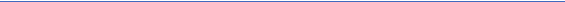 设计资质要求设计资质要求设计资质要求资质要求：第一条综合类甲级综合类甲级综合类甲级资质要求：第二条建筑行业资质甲级建筑行业资质甲级建筑行业资质甲级资质要求：第三条建筑行业建筑工程专业资质甲级建筑行业建筑工程专业资质甲级建筑行业建筑工程专业资质甲级资质要求：以上设计资质要求 ，投标人只要符合任何一条 ，但同一条中的多项资质要求需同时满足。以上设计资质要求 ，投标人只要符合任何一条 ，但同一条中的多项资质要求需同时满足。以上设计资质要求 ，投标人只要符合任何一条 ，但同一条中的多项资质要求需同时满足。以上设计资质要求 ，投标人只要符合任何一条 ，但同一条中的多项资质要求需同时满足。资质要求：资质要求：勘察资质要求勘察资质要求勘察资质要求勘察资质要求资质要求：第一条勘察综合类甲级勘察综合类甲级勘察综合类甲级资质要求：第二条勘察专业类岩土工程甲级勘察专业类岩土工程甲级勘察专业类岩土工程甲级资质要求：第三条勘察专业类岩土工程勘察甲级勘察专业类岩土工程勘察甲级勘察专业类岩土工程勘察甲级资质要求：第三条勘察专业类岩土工程设计甲级勘察专业类岩土工程设计甲级勘察专业类岩土工程设计甲级资质要求：以上勘察资质要求 ，投标人只要符合任何一条 ，但同一条中的多项资质要求需同时满足。以上勘察资质要求 ，投标人只要符合任何一条 ，但同一条中的多项资质要求需同时满足。以上勘察资质要求 ，投标人只要符合任何一条 ，但同一条中的多项资质要求需同时满足。以上勘察资质要求 ，投标人只要符合任何一条 ，但同一条中的多项资质要求需同时满足。是否接受联合体投标：接受联合体投标接受联合体投标接受联合体投标接受联合体投标是否接受境外企业投标：不接受不接受不接受不接受获取招标文件方式：获取文件成功后访问上海市建设工程交易服务中心网站（ http://www.shcpe.cn），登录交易平台在"交易平台--投 标项目管理"菜单中查询下载。获取文件成功后访问上海市建设工程交易服务中心网站（ http://www.shcpe.cn），登录交易平台在"交易平台--投 标项目管理"菜单中查询下载。获取文件成功后访问上海市建设工程交易服务中心网站（ http://www.shcpe.cn），登录交易平台在"交易平台--投 标项目管理"菜单中查询下载。获取文件成功后访问上海市建设工程交易服务中心网站（ http://www.shcpe.cn），登录交易平台在"交易平台--投 标项目管理"菜单中查询下载。获取招标文件时间：2023-04-25 至 2023-05-04 (休息3日（含）以上的节假日除外)每日上午 9:00 时至 11:30 时，下午 13:30 时至 16:00 时。2023-04-25 至 2023-05-04 (休息3日（含）以上的节假日除外)每日上午 9:00 时至 11:30 时，下午 13:30 时至 16:00 时。2023-04-25 至 2023-05-04 (休息3日（含）以上的节假日除外)每日上午 9:00 时至 11:30 时，下午 13:30 时至 16:00 时。2023-04-25 至 2023-05-04 (休息3日（含）以上的节假日除外)每日上午 9:00 时至 11:30 时，下午 13:30 时至 16:00 时。注意：1、获取文件成功后访问上海市建设工程交易服务中心网站（ http://www.shcpe.cn），登录交易平台在"交易平 台--投标项目管理"菜单中查询下载。2、潜在投标人或者其他利害关系人对资格预审文件有异议的，应当在提交资格预审申请文件截止时间2日前以书面 署名形式向招标人提出；对招标文件有异议的，应当在投标截止时间10日前以书面署名形式向招标人提出。1、获取文件成功后访问上海市建设工程交易服务中心网站（ http://www.shcpe.cn），登录交易平台在"交易平 台--投标项目管理"菜单中查询下载。2、潜在投标人或者其他利害关系人对资格预审文件有异议的，应当在提交资格预审申请文件截止时间2日前以书面 署名形式向招标人提出；对招标文件有异议的，应当在投标截止时间10日前以书面署名形式向招标人提出。1、获取文件成功后访问上海市建设工程交易服务中心网站（ http://www.shcpe.cn），登录交易平台在"交易平 台--投标项目管理"菜单中查询下载。2、潜在投标人或者其他利害关系人对资格预审文件有异议的，应当在提交资格预审申请文件截止时间2日前以书面 署名形式向招标人提出；对招标文件有异议的，应当在投标截止时间10日前以书面署名形式向招标人提出。1、获取文件成功后访问上海市建设工程交易服务中心网站（ http://www.shcpe.cn），登录交易平台在"交易平 台--投标项目管理"菜单中查询下载。2、潜在投标人或者其他利害关系人对资格预审文件有异议的，应当在提交资格预审申请文件截止时间2日前以书面 署名形式向招标人提出；对招标文件有异议的，应当在投标截止时间10日前以书面署名形式向招标人提出。招标代理机构：上海百通项目管理咨询有限公司上海百通项目管理咨询有限公司上海百通项目管理咨询有限公司上海百通项目管理咨询有限公司招标代理机构联系人：陈斌陈斌联系电话：18918322160传真：021-50908715021-50908715021-50908715021-50908715备注：投标保证金：0万元人民币0万元人民币招标文件工本费：500元人民币提交投标文件 截止时间：2023-05-25 09:30:002023-05-25 09:30:002023-05-25 09:30:002023-05-25 09:30:00提交投标文件地址：上海市闵行区秀文路600号3楼开标区323开标室（具体会议室见当日指示牌）上海市闵行区秀文路600号3楼开标区323开标室（具体会议室见当日指示牌）上海市闵行区秀文路600号3楼开标区323开标室（具体会议室见当日指示牌）上海市闵行区秀文路600号3楼开标区323开标室（具体会议室见当日指示牌）同时发布本次招标 公告的媒体名称：填报单位：上海百通项目管理咨询有限公司上海百通项目管理咨询有限公司上海百通项目管理咨询有限公司上海百通项目管理咨询有限公司填表人：陈斌陈斌填表人 手机号：18918322160数字签名生成时间：2023/4/24 15:53:18数字签名串：QEix5q9qfWG30vg6jbRvbQ0vZLsGAaq4hRAO7Nwm6y6c5C71WIrr/5+oO+I+7zRm/5T4cbveel6ncUVOoP5   Mnea06IgX+DZdqj4sBUGS13mGrE0UGUIMtM1RYqOpRFAM5rjAYADT+L/g+AduUhYL1zxYLHrIGPiNGhQXlci ThYWkI1/4HVxxvdDkNlt6ggQIvlKXlXcsIXZdlvNv36BU2gnQku7npBfOfKAVK5uIg0DHvI0VNmSrfWht4Ib3OlE ngNaKS+h+qa871SmJdUno036vzOnksOuuP5djiBoSv869ubeMjZAorwJ4b39ODfivS2IiSMvYaYEDuuHZ0wSI   1w==上海市建设工程招标投标管理办公室 制 2017版上海市建设工程招标投标管理办公室 制 2017版